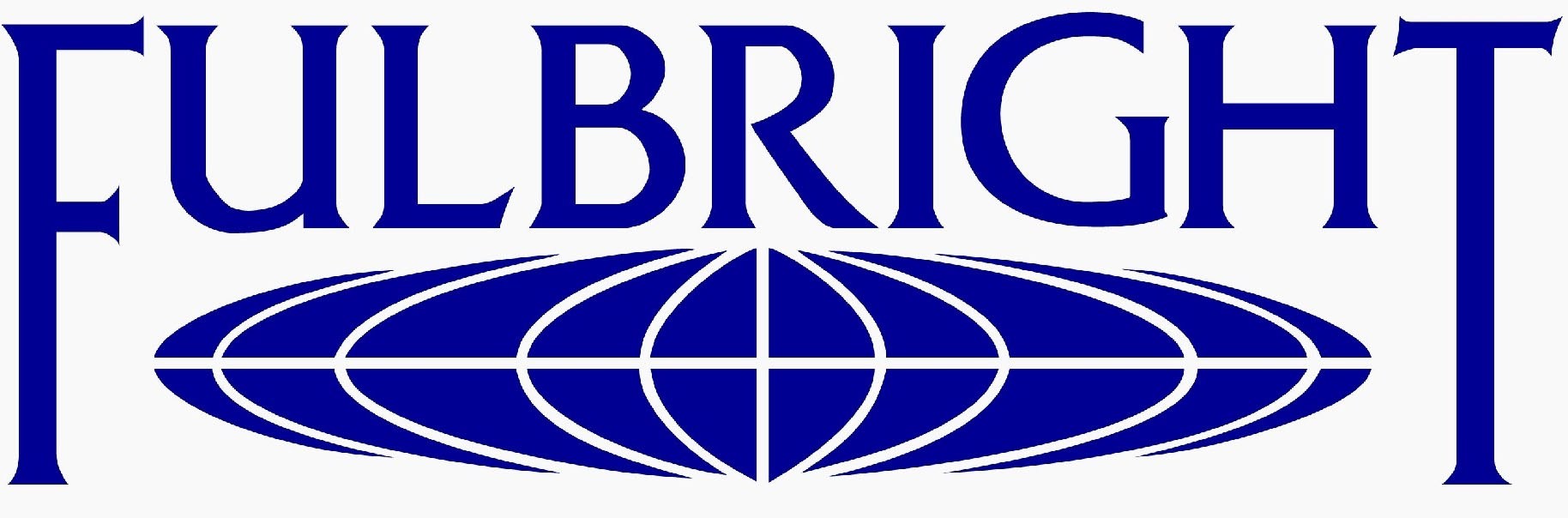 The Western New York and Northwestern Pennsylvania Chapter Present a:SPRING CONFERENCEFRIDAY, APRIL 4, 2014FULBRIGHT PROGRAMS:SMALL CAMPUS, BIG WORLDThe Western New York and Northwestern Pennsylvania (WNY/NWPA) Chapter of the Fulbright Association and Edinboro University of Pennsylvania invite you and local college and university faculty, students, staff, administrators, and teachers from community high schools, to a conference on Fulbright programs, one of the largest U.S. – international exchange programs.      Participants will learn about:Short and long term Fulbright grant opportunities available in more than 130 countries.How to select countries to apply to and make contacts abroad.Advice on how to prepare a competitive Fulbright grant application. Members of the Board of Directors of the WNYNWPA Chapter of the Fulbright Association will share their Fulbright educational experiences and respond to questions from the audience. There will also be breakout sessions where conference attendees can learn more about the application process. A special guest speaker, Dr. Charles Brock, Senior Research Associate in Religious Studies, PennState-Behrend, Erie, PA   CONFERENCELocation:       Edinboro University, Edinboro, PA                       Butterfield Hall   Rm. 134Date/Time: Friday, April 4, 2014  Registration and lunch, 12:00; Program, 1:00–4:00 pmRSVP:            By March 28, 2014, to: Dr. Shannon Risk at srisk@niagara.edu  Directions:   http://www.edinboro.edu/departments/continuing_ed/directions.dot. Park in Lots D5 and E11. 